17/04/2024BionexoRESULTADO – TOMADA DE PREÇON° 202484TP57992HEAPAO Instituto de Gestão e Humanização – IGH, entidade de direito privado e sem fins lucrativos,classificado como Organização Social, vem tornar público o resultado da Tomada de Preços,com a finalidade de adquirir bens, insumos e serviços para o HEAPA - Hospital Estadual deAparecida de Goiânia, com endereço à Av. Diamante, s/n - St. Conde dos Arcos, Aparecidade Goiânia/GO, CEP: 74.969-210.Bionexo do Brasil LtdaRelatório emitido em 17/04/2024 08:28CompradorIGH - HUAPA - HOSPITAL DE URGÊNCIA DE APARECIDA DE GOIÂNIA (11.858.570/0004-86)AV. DIAMANTE, ESQUINA C/ A RUA MUCURI, SN - JARDIM CONDE DOS ARCOS - APARECIDA DE GOIÂNIA,GO CEP: 74969-210Relação de Itens (Confirmação)Pedido de Cotação : 342051202COTAÇÃO Nº 57992 MATERIAIS DE LIMPEZA E DESCARTAVEIS HEAPA ABR/2024Frete PróprioObservações: *PAGAMENTO: Somente a prazo e por meio de depósito em conta PJ do fornecedor. *FRETE: Sóserão aceitas propostas com frete CIF e para entrega no endereço: AV. DIAMANTE, ESQUINA C/ A RUA MUCURI,JARDIM CONDE DOS ARCOS, AP DE GOIÂNIA/GO CEP: 74969210, dia e horário especificado. *CERTIDÕES: AsCertidões Municipal, Estadual de Goiás, Federal, FGTS e Trabalhista devem estar regulares desde a data da emissãoda proposta até a data do pagamento. *REGULAMENTO: O processo de compras obedecerá ao Regulamento deCompras do IGH, prevalecendo este em relação a estes termos em caso de divergência.Tipo de Cotação: Cotação NormalFornecedor : Todos os FornecedoresData de Confirmação : TodasFaturamentoMínimoValidade daPropostaCondições dePagamentoFornecedorPrazo de EntregaFrete ObservaçõesPM DOS REIS LTDAGOIÂNIA - GOPolyanna Marinho Dos Reis - (62) 99976-2 dias apósconfirmação12R$ 0,0000R$ 0,000018/04/202415/04/202430 ddl28 ddlCIFCIFnullnull5278DIRETOR@APARECIDAMED.COM.BRMais informaçõesSão José Comércio de EmbalagensEireli-MEGOIÂNIA - GO3 dias apósconfirmaçãoTIAGO OLIVEIRA - (62) 3942-5161tiago_distribuidora@hotmail.comMais informaçõesProgramaçãode EntregaPreço PreçoUnitário FábricaValorTotalProdutoCódigoFabricante Embalagem Fornecedor Comentário JustificativaRent(%) QuantidadeUsuárioDESINFETANTEHOSP.QUATERNARIODaniellyEvelynPereira DaCruzDESINFETANTEHOSP.QUATERNARIOAMONIOPM DOSREIS LTDAR$R$R$754,5600142489-AMONIO50ML - PROUNDnull-72 Frasco10,4800 0,00007750ML -LINK - PROLINK16/04/202413:09FRASCOTotalParcial:R$754,560072.0Total de Itens da Cotação: 3Total de Itens Impressos: 1Programaçãode EntregaPreço PreçoUnitário FábricaValorTotalProdutoCódigoFabricante Embalagem Fornecedor Comentário JustificativaRent(%) QuantidadeUsuário;AtacadaodasDaniellyEvelynESPONJA DELIMPEZADUPLA FACE -UNIDADEESPONJADUPLA FACE -BETTANIN -BETTANINSão JoséComércio deEmbalagensEireli-MEembalagense R3 nãoatingefaturamentominimo.Pereira DaCruzR$R$R$39,000023460--UNDnullnull60 Unidade0,6500 0,000016/04/202413:09SABONETELIQUIDOP/BANHOPERFUMADO 51887PH NEUTROGALAO 5DaniellyEvelynPereira DaCruzSABONETELIQUIDOPERFUMADO 5 GALAO 5LTLT - START -São JoséComércio deEmbalagensEireli-MER$R$R$760,0000-40 Galao19,0000 0,0000START16/04/202413:09LITROShttps://bionexo.bionexo.com/jsp/RelatPDC/relat_adjudica.jsp1/2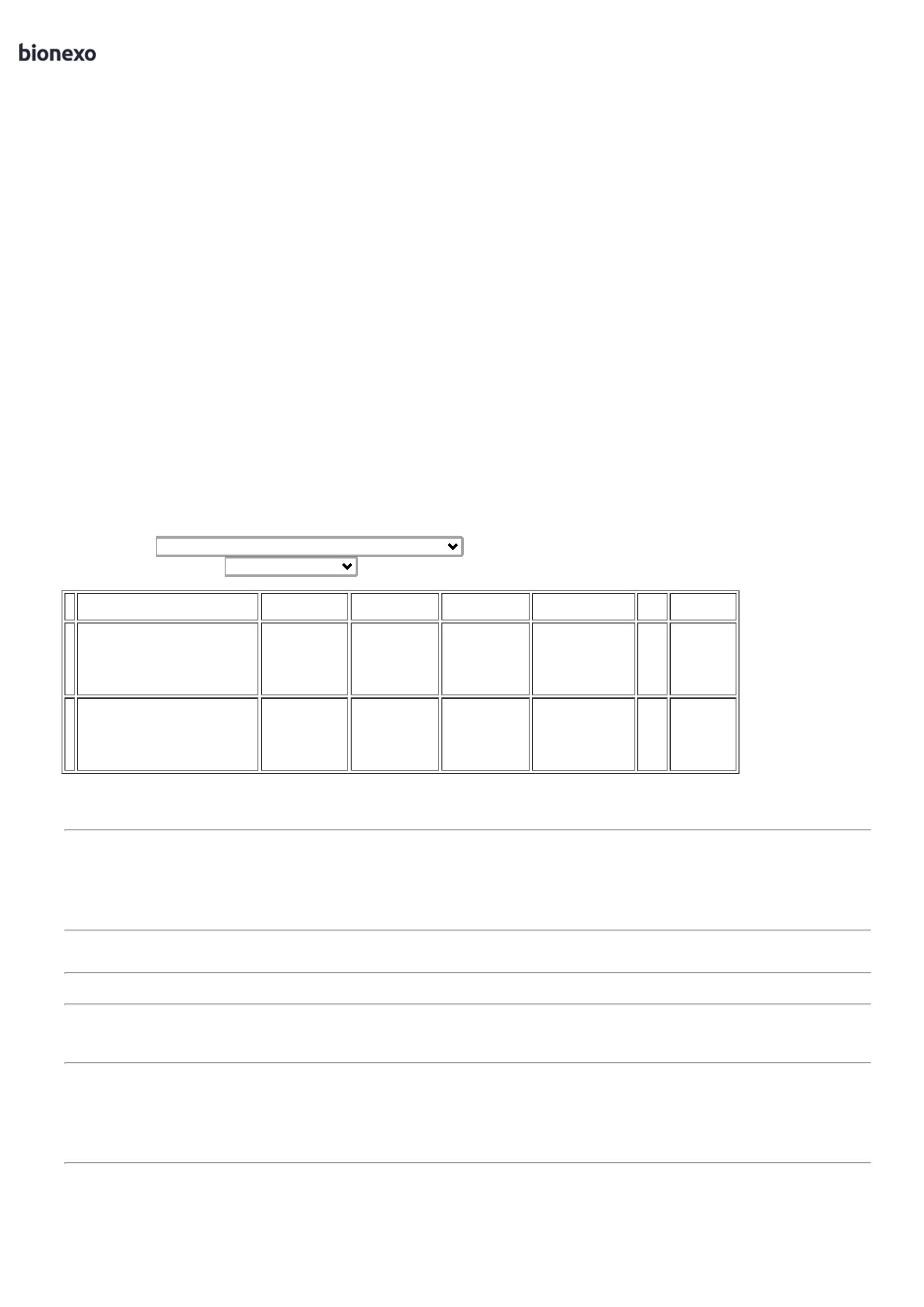 17/04/2024BionexoTotalParcial:R$799,00001100.072.0Total de Itens da Cotação: 3Total de Itens Impressos: 2TotalGeral:R$1.553,5600Clique aqui para geração de relatório completo com quebra de páginahttps://bionexo.bionexo.com/jsp/RelatPDC/relat_adjudica.jsp2/2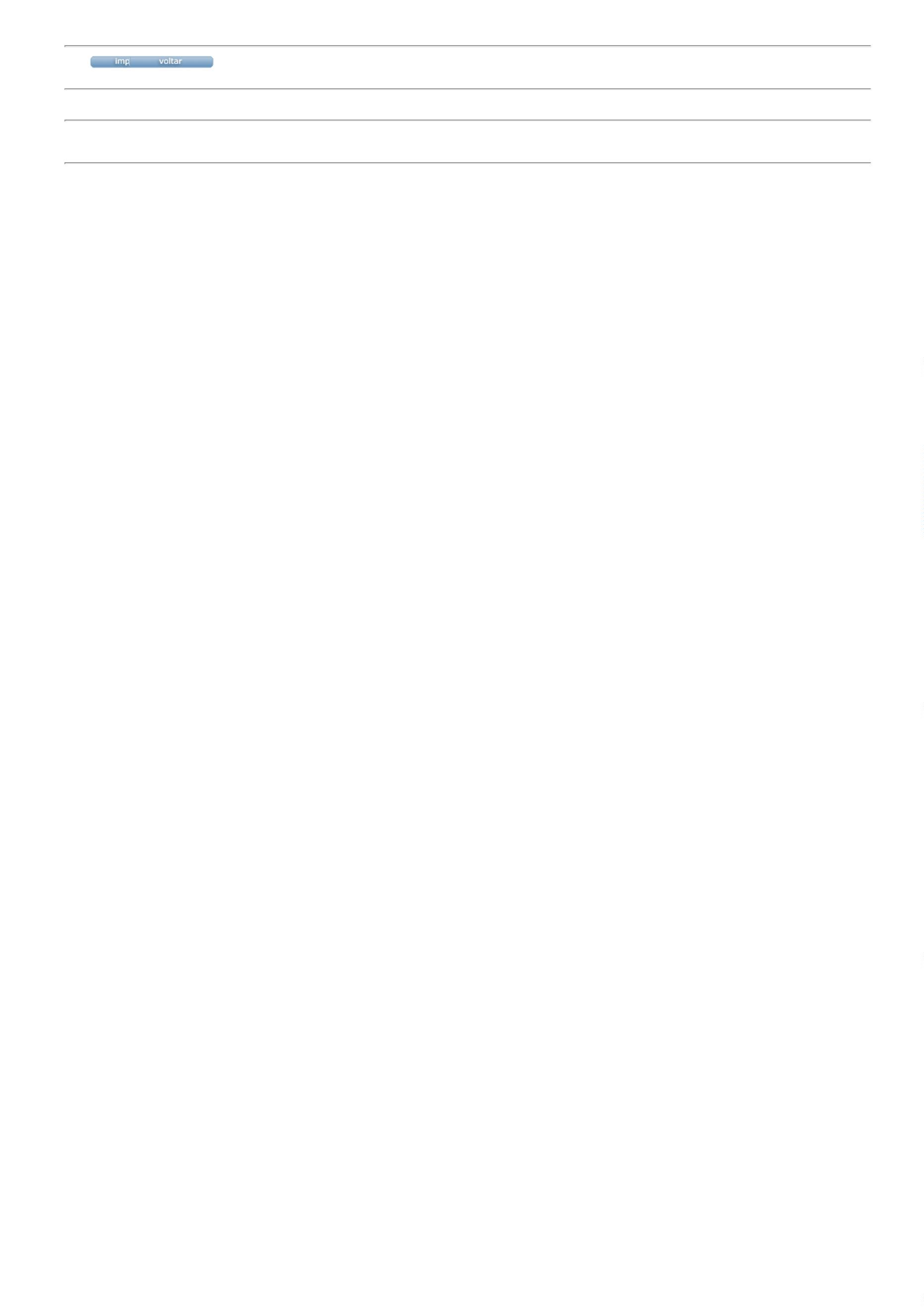 